Курсовое проектирование по курсу «Детали оборудования электронной промышленности и основы конструирования»	Курсовой проект должен включать в себя следующее.Чертёж редуктора в трёх проекциях с разрезами – формат А1.Рабочие чертежи деталей привода по заданию преподавателя (5-6 деталей) – формат А1.Спецификации редуктора и привода.Расчётно-пояснительная записка.Расчётно-пояснительная записка должна включать следующее.Кинематический расчёт редуктора привода.Расчёт зубчатых зацеплений привода.Расчёт выходного вала редуктора.Подбор подшипников выходного вала редуктора.Расчёт шпоночного соединения.Описание работы и конструкции ввода в контролируемую среду.Описание работы привода и передачи усилий в редукторе.Описать сборку – разборку редуктора привода.Спроектировать привод для механизма, работающего в вакууме согласно заданию.Исходные данныеМощность на выходном валу привода – 0,35 кВтЧисло оборотов в мин выходного вала привода – 18 об/минСхема привода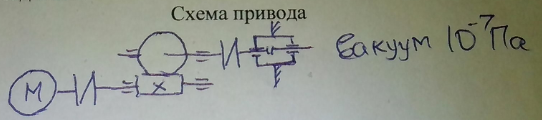 